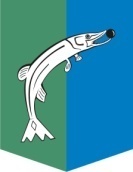 АДМИНИСТРАЦИЯСЕЛЬСКОГО ПОСЕЛЕНИЯ НИЖНЕСОРТЫМСКИЙСургутского районаХанты – Мансийского автономного округа - ЮгрыПОСТАНОВЛЕНИЕ«30» января  2023 года                                                                                  № 49п. Нижнесортымский					О внесении изменений в постановление администрации сельского поселения Нижнесортымский от 14.05.2021 № 187	В соответствии со статьёй 179 Бюджетного кодекса Российской Федерации, постановлением администрации сельского поселения Нижнесортымский от 02.12.2022 № 394 «Об утверждении Порядка принятия решений о разработке, формировании и реализации муниципальных программ сельского поселения Нижнесортымский»:	1. Внести в приложение к постановлению администрации сельского поселения Нижнесортымский от 14.05.2021 № 187 «Об утверждении муниципальной программы «Обеспечение жилыми помещениями граждан, состоящих на учете в качестве нуждающихся в жилых помещениях» следующие изменения:	1.1. Раздел 4 исключить.  1.2. Приложение 1 к Программе изложить в новой редакции согласно приложению 1 к настоящему постановлению.1.3. Приложение 2 к Программе изложить в новой редакции согласно приложению 2 к настоящему постановлению.2. Обнародовать настоящее постановление и разместить на официальном сайте администрации сельского поселения Нижнесортымский.3. Настоящее постановление вступает в силу после его обнародования.Глава поселения                                                                    П.В. Рымарев                                                                                                                                                                                                    Приложение 1к ПрограммеПриложение 2 к ПрограммеИнформация по финансовому обеспечению программы Целевые показатели (индикаторы) программыЦелевые показатели (индикаторы) программыЦелевые показатели (индикаторы) программыЦелевые показатели (индикаторы) программыЦелевые показатели (индикаторы) программыЦелевые показатели (индикаторы) программыЦелевые показатели (индикаторы) программыЦелевые показатели (индикаторы) программы№ п/пЗадачи, направленные на достижение цели Наименование показателя (индикатора)Единица измерения показателя (индикатора)Значение показателяЗначение показателяЗначение показателя№ п/пЗадачи, направленные на достижение цели Наименование показателя (индикатора)Единица измерения показателя (индикатора)2021 г.2022 г.2023 г. Муниципальная программа(МП): «Обеспечение жилыми помещениями граждан, состоящих на учете в качестве нуждающихся в жилых помещениях» Муниципальная программа(МП): «Обеспечение жилыми помещениями граждан, состоящих на учете в качестве нуждающихся в жилых помещениях» Муниципальная программа(МП): «Обеспечение жилыми помещениями граждан, состоящих на учете в качестве нуждающихся в жилых помещениях» Муниципальная программа(МП): «Обеспечение жилыми помещениями граждан, состоящих на учете в качестве нуждающихся в жилых помещениях» Муниципальная программа(МП): «Обеспечение жилыми помещениями граждан, состоящих на учете в качестве нуждающихся в жилых помещениях» Муниципальная программа(МП): «Обеспечение жилыми помещениями граждан, состоящих на учете в качестве нуждающихся в жилых помещениях» Муниципальная программа(МП): «Обеспечение жилыми помещениями граждан, состоящих на учете в качестве нуждающихся в жилых помещениях» 1Приобретение жилого помещения для улучшения жилищных условий граждан Обеспечение жилыми помещениями граждан, состоящих на учете в качестве нуждающихся в жилых помещениях, предоставляемых по договорам социального найма процент000 1Приобретение жилого помещения для улучшения жилищных условий граждан Сокращение числа граждан, вставших на учет в качестве нуждающихся в жилых помещениях, предоставляемых по договорам социального найма процент000Наименование мероприятияИсточникифинансированияОбъёмфинансирования(всего,тыс. руб.)В том числепо годам:В том числепо годам:В том числепо годам:Наименование мероприятияИсточникифинансированияОбъёмфинансирования(всего,тыс. руб.)2021 год2022 год2023 годПриобретение жилого помещения для улучшения жилищных условий гражданВсего, в том числе:0,000,000,000,00Приобретение жилого помещения для улучшения жилищных условий граждан- за счёт средств, предоставленных бюджету поселения из федерального бюджета0,000,000,000,00Приобретение жилого помещения для улучшения жилищных условий граждан- за счёт средств, предоставленных бюджету поселения из окружного бюджета0,000,000,000,00Приобретение жилого помещения для улучшения жилищных условий граждан- за счёт средств, предоставленных бюджету поселения из средств Сургутского района0,000,000,000,00Приобретение жилого помещения для улучшения жилищных условий граждан- собственные доходы и источники финансирования дефицита бюджета поселения;0,000,000,000,00Приобретение жилого помещения для улучшения жилищных условий граждан- за счёт других источников (расшифровать)0,000,000,000,00